$12,000.00STANGL – SILBERNAGEL907 2ND AVE EAST, MOBRIDGEMOBRIDGE DRAEGER’S 1ST ADDN W 90’ OF LOTS 4, 5 & 6 BLOCK 16RECORD #4864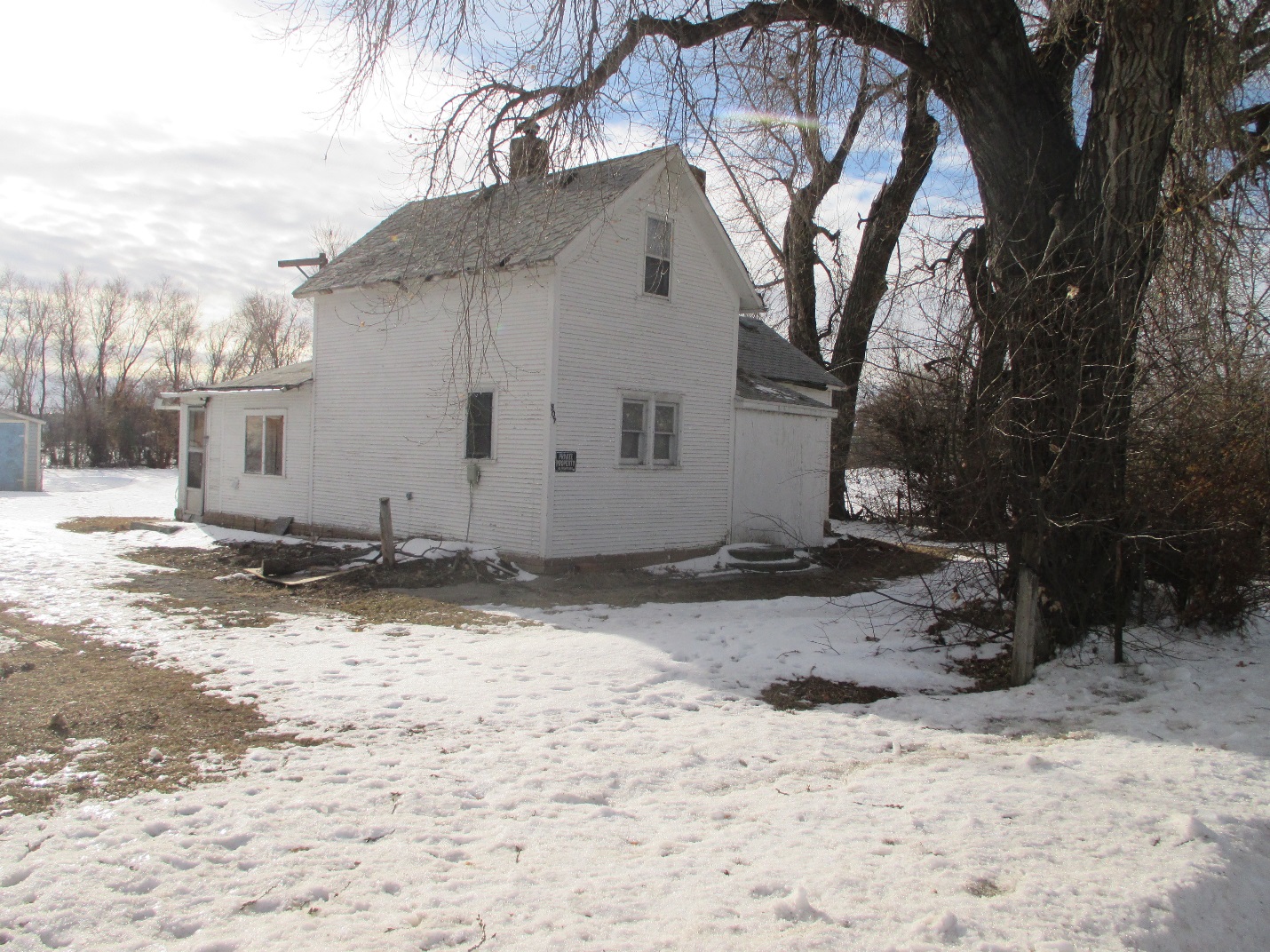 LOT SIZE 90’ X 150’                                               TOTAL LIVING AREA 1068 SQ FTSINGLE FAMILY 1 ½ STORY                                 GROUND FLOOR 936 SQ FTBADLY WORN                                                        4 BEDROOMS 1 BATHBUILT IN 1900 + -                                                  DETACHED GARAGE 336 SQ FT2014; SIDING POOR                                                       SOME WINDOWS BOARDEDSOLD ON 7/22/19 FOR $12,000ASSESSED IN 2019 AT $13,160ASSESSED IN 2012 $10,580                                 RECORD #4864